Renseignements Anciens Clients Pour Impôts 2023 Nom : ________________________________Adresse complète:___________________________________Ville :______________________________                           Code Postal : ________________Numéro de téléphone : ____________________________Cellulaire___________________Adresse Courriel : ___________________________________Habitation:Avez-vous vécu avec un autre adulte dans l’année 2023 ?  Oui  Non 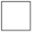 Avec qui il a vécu ? _________________70 ans et + Prix du loyer de Janvier à Juin ______$ et Juillet à Décembre______$Crédit de Solidarité :Est-ce que vous avez votre Rl 31 ou compte de taxes municipales ? Oui   Non Si NON Pourquoi ? __________________________________________________Assurance MédicaleAssurance Maladie du Québec ( RAMQ)  Du ________________ au _____________Assurance Privée (qui couvre les médicaments) Du ______________ au__________Aide Sociale  du_________________au__________________Situation familiale : Votre État civil a-t-il changé en 2023 ?    Oui    Non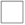 Si oui quelle était la situation :____________________ Date du changement___________ Séparation    Divorcé(e)   veuf/veuve      Conjoint(e) de fait     Célibataire    Marié(e)Nouveau bébé (Nom :____________________Date de Naissance______________)RAPEst-ce que vous avez un RAP à rembourser ? Oui   Non (x:__________________)AutorisationJe déclare que les renseignements ci-dessus sont exacts.J’autorise SCD DUVAL INC. A produire et transmettre mes déclarations d’impôts.Signature :__________________________________Date :___________________________Partie réservé à SCD Duval Inc. Extérieur    Sur Place   Vérifié par :______________ Date :________________